İSKENDERUN TEKNİK ÜNİVERSİTESİHAVACILIK VE UZAY BİLİMLERİ FAKÜLTESİ UÇAK BAKIM VE ONARIM BÖLÜMÜSTAJ KOMİSYONUNAÖĞRENCİ BİLGİLERİ ve KABUL ONAYIBölümünüz … sınıf öğrencisiyim. Eğitim-Öğretim yılı dönem  stajımı yapmak istiyorum. Uygun bulmanız halinde aşağıdaki uygun göreceğiniz bir firmada staj yapma talebimi arz ederim.Adı Soyadı:Öğrenci No:
TC Kimlik No:
E-posta:			…./…/20..
GSM No:                                      İmza:Not: Bu form bir nüshası firmaya ve bir nüshası bölüme teslim edilmek üzere iki adet hazırlanmalıdır.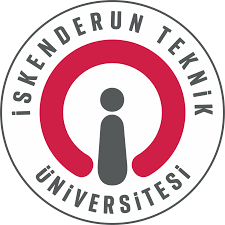 İSKENDERUN TEKNİK ÜNİVERSİTESİHAVACILIK VE UZAY BİLİMLERİ FAKÜLTESİUÇAK BAKIM VE ONARIM BÖLÜMÜForm Adı:Zorunlu Staj Başvuru FormuForm No:STAJ-01Yayın Tarihi:../../…FİRMA BİLGİLERİ ve KABUL ONAYIYukarıda bilgileri yer alan öğrencinin Eğitim Öğretim yılı dönem stajını aşağıda bilgileri yer alan firmamızda yapması uygundur. Firma Adı:Firma Faaliyet Alanı: Bakım Sertifikası (varsa):Firma Telefon No:Firma E-Posta Adresi:Firma Adresi:ÖNEMLİ NOT: 5510 sayılı Kanun gereği staja başlama ve bitiş tarihi ile haftalık yapılacak staj günü işveren tarafından doldurulacak, işyerinin beyanı esas alınacaktır. Beyan eksikliğinden kaynaklanan sorunlardan öğrenci ve işveren sorumlu olup, Fakültemizin sorumluluğu bulunmamaktadır.  BÖLÜM STAJ KOMİSYON ONAYIYukarıda STAJ dersini alma talebi bulunan öğrencinin;  Eğitim-Öğretim yılı dönem stajını yukarıda bilgileri yer alan firmada gerçekleştirilmesi uygundur.  …/…/.......UYGUNDURBÖLÜM STAJ KOMİSYON YETKİLİSİAdı Soyadı:                               İmza                                          